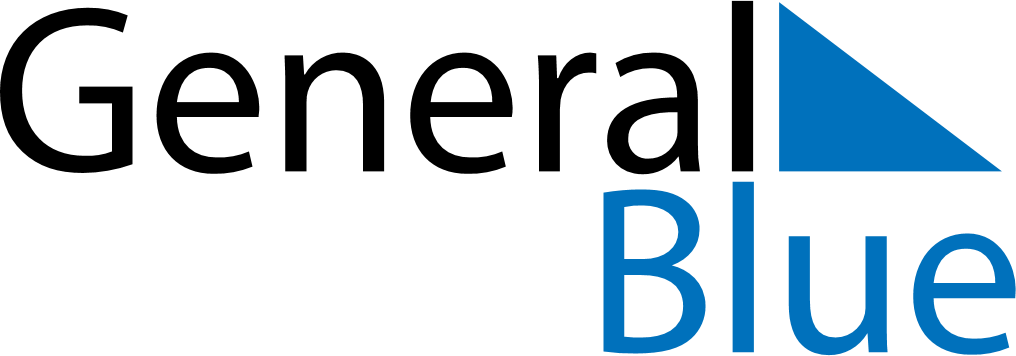 June 2029June 2029June 2029New ZealandNew ZealandSundayMondayTuesdayWednesdayThursdayFridaySaturday123456789King’s Birthday101112131415161718192021222324252627282930